WorksheetsQuestion>Where is Jana going to go on this weekend?Does Min-gu need his digital camera for this weekend?Think more>Why did Min-gu ask Jana if she ever used a digital camera before?How Jana convinced Min-gu that she could work with a digital camera?“Would you mind...”Min-gu: Hello? Jana: Hi, Min-gu. This is Jana.Min-gu: Oh, hi, Jana. What's up? Jana: My best friend is in a band, and I'm going to one of his concerts this weekend. I'd love to take some pictures for his website. Would you mind if I borrowed your new camera? Min-gu: Um, no. That's OK, I guess. I don't think I'll need it for anything Jana: Thanks a million Min-gu: Sure. Uh, have you used a camera like mine before? It's sort of complicated Jana: Uh-huh, sure, a couple of times. Would it be OK if I picked up on Friday night?Min-gu: Yeah, I guess so.  Resource: Interchange Fourth Edition Class Audiohttps://www.cambridge.org/interchange/audioprogram/?utm_source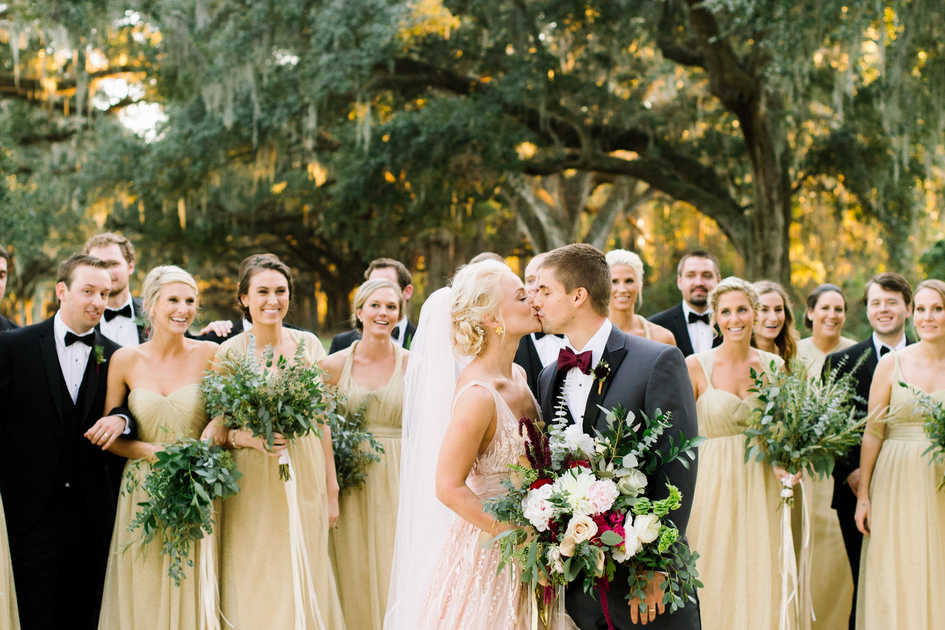 NameClass DateLesson TypeLengthDaniel KIM191st27-04-2019Listening40 minLessonLessonTopicWould you mine…?Main AimSs will practice listening comprehensionSecondary AimSs will practice speaking fluency	Materials and References	https://www.cambridge.org/interchange/audioprogram/?utm_source Interchange 4th Edition Level 3 (Unit3, Page16, Exercise02A )Gap-fill worksheets, white board, coloured markers, eraser, audio player, Electronic display, picture Student ProfileStudent ProfileStudent ProfileStudent ProfileLevelIntermediateIntermediateIntermediateAge13 to 19Number of Students10DetailThere are 7 females and 3 males. “kang” and “Park” is Korean; they are living in Istanbul with their families. 3 of them are Mongolian who works and study in Istanbul, and the rest are native Anatolian Turks. All of them are creative, and outgoing.  There are 7 females and 3 males. “kang” and “Park” is Korean; they are living in Istanbul with their families. 3 of them are Mongolian who works and study in Istanbul, and the rest are native Anatolian Turks. All of them are creative, and outgoing.  There are 7 females and 3 males. “kang” and “Park” is Korean; they are living in Istanbul with their families. 3 of them are Mongolian who works and study in Istanbul, and the rest are native Anatolian Turks. All of them are creative, and outgoing.  Assumptions about students’ knowledge as required for this lesson:Assumptions about students’ knowledge as required for this lesson:Assumptions about students’ knowledge as required for this lesson:Assumptions about students’ knowledge as required for this lesson:The class has the listening capability to understand the main point of this audio, but maybe they have some difficulty to comprehensive some words and phrase. The ability of all students to use technology (smartphone, tap etc.) is very good. And because of the national diversity of students, they are very interested to work with each other. They seem to have had similar learning experiences in the past.The class has the listening capability to understand the main point of this audio, but maybe they have some difficulty to comprehensive some words and phrase. The ability of all students to use technology (smartphone, tap etc.) is very good. And because of the national diversity of students, they are very interested to work with each other. They seem to have had similar learning experiences in the past.The class has the listening capability to understand the main point of this audio, but maybe they have some difficulty to comprehensive some words and phrase. The ability of all students to use technology (smartphone, tap etc.) is very good. And because of the national diversity of students, they are very interested to work with each other. They seem to have had similar learning experiences in the past.The class has the listening capability to understand the main point of this audio, but maybe they have some difficulty to comprehensive some words and phrase. The ability of all students to use technology (smartphone, tap etc.) is very good. And because of the national diversity of students, they are very interested to work with each other. They seem to have had similar learning experiences in the past.Anticipated Difficulties and their Solutions:Equipment- The recording for the listening section may not play.Solution: Have a copy of the transcript ready to use if needed.Interaction- Two of the students are much stronger than the others and they sometimes get bored or are not challenged.Solution: Have the stronger students working with a weaker student.	My Personal Aim		My Personal Aim		My Personal Aim	What I hope most to demonstrate in this lesson is to give essential information in simple in an instruction stage.What I hope most to demonstrate in this lesson is to give essential information in simple in an instruction stage.What I hope most to demonstrate in this lesson is to give essential information in simple in an instruction stage.Stage Name: Lead-inPurpose of this stage: to relax both the students and the teacher; to start the lesson in a natural way; to focus the attention of the students; to involve students and allow them to share ideas related to the topic.Stage Name: Lead-inPurpose of this stage: to relax both the students and the teacher; to start the lesson in a natural way; to focus the attention of the students; to involve students and allow them to share ideas related to the topic.Stage Name: Lead-inPurpose of this stage: to relax both the students and the teacher; to start the lesson in a natural way; to focus the attention of the students; to involve students and allow them to share ideas related to the topic.Materials: No material is neededMaterials: No material is neededMaterials: No material is neededTimingsInteractionsProcedure30 sec1 min2 minTS-ST-S   Good morning everyone, how are you doing this morning? Everyone is doing well? Have you ever borrow something from someone?     Divide them two by two into five groups and let them discuss with their partner furthermore. Ask if someone is the volunteer to share their experiences with the class; Otherwise, appointed three of them to do that.   Stage Name: PresentationPurpose of this stage: teach a few keywords found in the recording to help Learners understand the main thought /topic of the recordingStage Name: PresentationPurpose of this stage: teach a few keywords found in the recording to help Learners understand the main thought /topic of the recordingStage Name: PresentationPurpose of this stage: teach a few keywords found in the recording to help Learners understand the main thought /topic of the recordingMaterials: picture, board, coloured markers, eraserMaterials: picture, board, coloured markers, eraserMaterials: picture, board, coloured markers, eraserTimingsInteractionsProcedure4 min1 minT-ST-S / S-S Elicit: Show the class a wedding pictureC.C.Q.:- Is the ceremony where two people are united in marriage and       become husband and wife?            yes             - Is the woman called the “Bride” and the man called the “Bridegroom on the wedding day?  yes Drill: Ask all the student to repeat the word after youDivide the students into two groups and asked to repeat the word after you by groupCall two or three student to repeat the word individually applied a,b,c, with this sentence “Ryan and Emily will get married this    Friday”.Board: wedding /ˈwed.ɪŋ/Divide wedding into syllables:   wed-ding
Stressed syllable in wedding:   wed-dingGuiding question: What do you think about borrow things from others?Stage Name: Practice Detailed Listening – Literal ComprehensionPurpose of this stage: Ss practice listening to details. Checking their accuracy is needed.Stage Name: Practice Detailed Listening – Literal ComprehensionPurpose of this stage: Ss practice listening to details. Checking their accuracy is needed.Stage Name: Practice Detailed Listening – Literal ComprehensionPurpose of this stage: Ss practice listening to details. Checking their accuracy is needed.Materials: Gap-fill worksheets, audio player, main text printed out Materials: Gap-fill worksheets, audio player, main text printed out Materials: Gap-fill worksheets, audio player, main text printed out TimingsInteractionsProcedure30 sec3 min2 min1 minTSS-ST-SThe audio will be playing for you, listen carefully and answer questions number one and two on the distributed worksheet.Before audio playing, distribute the worksheets and appoint two students to read the questions 1&2.I.C.Q: which questions you have to Fill in the blank? questions 1&2literal Q'sQN1: Where is Jana going to go on this weekend?ANS: she's going to go to the weddingQN2: Does Min-gu need his digital camera for this weekend?ANS: he doesn't think he will need it for anything.Students listen to the dialogue for the 1st time. Given enough time to the students so they can think and write the right words in the blank on the worksheetsDivide them two by two into five groups and let them check their answers with each other.Feedback to check answers.Stage Name: Practice More Detailed Listening – Interpretive ComprehensionPurpose of this stage: Ss listen thoughtfully to interpret meaning. Accuracy focused.Stage Name: Practice More Detailed Listening – Interpretive ComprehensionPurpose of this stage: Ss listen thoughtfully to interpret meaning. Accuracy focused.Stage Name: Practice More Detailed Listening – Interpretive ComprehensionPurpose of this stage: Ss listen thoughtfully to interpret meaning. Accuracy focused.Materials Gap-fill worksheets, audio player, main text printed out Materials Gap-fill worksheets, audio player, main text printed out Materials Gap-fill worksheets, audio player, main text printed out TimingsInteractionsProcedure30 sec3 min1 min2 minTSS-ST-SInstructions: Play audio again and ask the students to listen more carefully and answer questions 3 and 4. I.C.Q: which questions you have to Fill in the blank? questions 3 and 4QN3: Why did Min-gu ask Jana if she ever used a digital camera before?ANS: Because using that digital camera is sort of complicated.QN4: How Jana convinced Min-gu that she could work with a digital camera?ANS: Because she has been working with a digital camera for a couple of time.  Students listen a 2nd time, more carefully than before.Given enough time to the students so they can think and write the right words in the blanks on the worksheets.In case if the students’ needs to hear again, replay the audio for 3rd times.Students compare their answers in pairs.Feedback to check accuracy.Stage Name: Production – Applied ComprehensionPurpose of this stage: Ss practice speaking. Fluency focused stage. Teacher mainly monitors and may offer necessary support.Stage Name: Production – Applied ComprehensionPurpose of this stage: Ss practice speaking. Fluency focused stage. Teacher mainly monitors and may offer necessary support.Stage Name: Production – Applied ComprehensionPurpose of this stage: Ss practice speaking. Fluency focused stage. Teacher mainly monitors and may offer necessary support.Materials: List all materials that will be needed in this stage.Materials: List all materials that will be needed in this stage.Materials: List all materials that will be needed in this stage.TimingsInteractionsProcedure30 sec5 min1 minTS-ST-SDo you think borrowing something from other people is a good thing?Divide them in two groups and allow them to discuss with each other about the above question. Give each group an opportunity to express their opinion on this issue.Stage Name: Wrap-upPurpose of this stage: To end the lesson on a positive feeling, and to handle any classroom management matters before ss go home.Stage Name: Wrap-upPurpose of this stage: To end the lesson on a positive feeling, and to handle any classroom management matters before ss go home.Stage Name: Wrap-upPurpose of this stage: To end the lesson on a positive feeling, and to handle any classroom management matters before ss go home.Materials: List all materials that will be needed in this stage.Materials: List all materials that will be needed in this stage.Materials: List all materials that will be needed in this stage.TimingsInteractionsProcedurecomplicatedHow many syllables in complicated?   4 syllablesDivide complicated into syllables:   com-pli-cat-ed
How to pronounce complicated:   kom-pli-key-tid		Pros		Pros		Pros	Cons		Cons		Cons		Change		Change		Change		Overall Comments		Overall Comments		Overall Comments		Grade		Grade		Grade	Above Standard 85%-100%Standard 70%-84%Below Standard 69%-0%InstructorStudent SignatureDateTaute, David